ERC Synergy project “The European Qur’an” (EuQu)Opening conference: Università degli Studi di Napoli "L'Orientale" Naples, 16-18 October 2019“The European Qur'an. Islamic Scripture in European Culture and Religion 1150-1850” (EuQu) is a six-year research project funded through a synergy grant from the European Research Council (ERC).  Its four principal investigators (and host institutions) areMercedes García-Arenal (Centro de Ciencias Humanas y Sociales, CSIC, Madrid, Spain), John Tolan (Université de Nantes), Jan Loop (University of Kent) and Roberto Tottoli (Università di Napoli l’Orientale).The project studies the ways in which the IslamicHoly Book is embedded in the intellectual, religious and cultural history of Medieval and Early Modern Christians, European Jews, freethinkers, atheists and European Muslims. We will conduct research on how the Qur’an has been translated, interpreted, adapted and used in Christian Europe from the Middle Ages through to early modern history, in order to understand how the Holy Book has influenced both culture and religion in Europe.  EuQu will look at the role of the Qur’an in interactions with Islam, in debates between Christians of different beliefs and in critiques of Christianity during the Enlightenment.The six-year project will produce interdisciplinary research through scientific meetings across Europe, a GIS-database of Qur’an manuscripts, translations and other works in which the Qur'an is discussed, and through PhD theses and monographs. It will bring the fruits of this research to non-academic audiences though a creative multimedia exhibition on the place of the Qur’an in European cultural heritage.The kickoff conference in Naples will provide the opportunity for the four principal investigators to discuss their program with members of the EuQu advisory board and with other invited scholars.Preliminary Program (subject to change)Tuesday October 15th.Evening (17.00):Public Italian Lecture by Alastair Hamilton, SAS, LondonWednesday October 16th.Morning:9.15-9.30 Welcome & official speeches9.30-10.45Session 1: Current projects in research on the Qur’anMichael Marx, BBAW, Paleocoran.euJosé Martínez Gázquez, UAB, Islamolatina Tristan Vigliano, Université de LyonEfim Rezvam, Kuntskamera, Rusian Academy of Sciences10.45-11.15Coffee break11.15-12.30DiscussionAfternoon: 13.30-14.45Session 2: The Qur’an produced by Muslim minorities in EuropeChair: Mercedes García-Arenal, CSICNuria de Castilla, EPHEJoanna Kulwicka-Kaminska and Czeslaw Lapicz, NCU, project “Tefsir”Michael Tarelko, National Academy of Sciences of Belarus and Irina Synkova, Belarusian State University14.45-15.15Discussion15.15-16.45Session 3: Digital humanities panel Chair: Jan Loop (University of Kent) and David Wrisley (NYU Abu Dhabi)Markus Schnöpf, Corpus Coranicum (corpuscoranicum.de)David Wrisley, NYU Abu DhabiAlba Irollo, Research Coordinator of Europeana Foundation https://pro.europeana.eu/person/alba-irolloManolis Ulbricht, Freie Universität BerlinFlorence Ninitte, Université de NantesArturo Guerrero Enterría, Universidad Autónoma de Madrid16.45-17.15DiscussionEvening: Welcome dinnerThursday October 17th.Morning:9.30 -10.45 Session 4: The Qur’an as an instrument of religious, political and nationalist polemics Chair: John Tolan, Université de NantesAsaph Ben Tov,  University of KentAngelika Neuwirth, Freie Universität BerlinSusannah Heschel, University ofDartmouthReinhold Glei , Rhur Universität, BochumBenoit Grevin, directeur de recherches CNRS, EHESSFerenc Toth, Hungarian Academy of the Sciences10.45-11.15Coffee break11.15-12.30DiscussionAfternoon: 13.30-14.45Session 5: The Qur’an in European scholarship, literature and cultureChair: Jan Loop, University of KentAlberto Saviello, Freie Universität BerlinZiad Elmarsafy, King’s College, LondonAlain Messaoudi, Université de  NantesMatthew Dimmock, University of SussexCándida Ferrero Hernández, UA14.45-15.15DiscussionEvening:Public English Lecture by Alastair Hamilton, SAS, LondonFriday October 18th.Morning:9.30 -10.45Session 6: The EuQu Database of Qur’an manuscripts, editions and translationsChair: Roberto Tottoli, Universitá di Napoli L’OrientaleAlba Fedeli, University of HamburgTom Burman, University of Notre DameOmar Ali-de-Unzaga, Institute for Ismaili StudiesWalid Saleh, University of Toronto10.45-11.15Coffee break11.15-12.30Conclusions: Mercedes García-Arenal, Roberto Tottoli, Jan Loop, John Tolan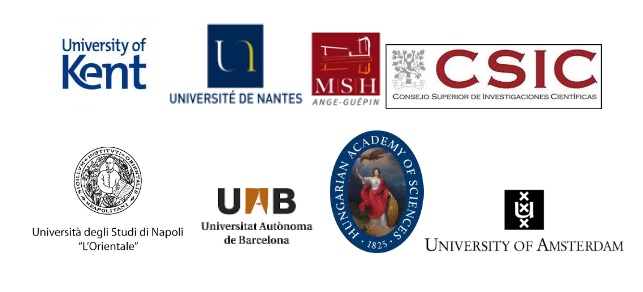 